CS4961/CS4962 Senior Design ProjectCourse Description:The Senior Design Project gives students an opportunity to design and develop a software project that addresses a realistic problem. Each team will work with a liaison (representing the "client") and a faculty advisor. The non-traditional nature of the course imposes responsibilities on the students. These include, but are not limited to the following. Planning and scheduling individual and team efforts to complete required work by the established deadlines Working productively within the team despite inevitable conflict Learning new technologies and utilizing resources available for the completion of the project. Assuming various specialized roles within the group.Each group should maintain and update its own project page at http://csns.calstatela.edu/department/cs/projects?year=2018  DeliverablesAdditional InformationSee prior years group project (and strive to make it much better) A typical organizational chart for your group project is described below.Team members will assume responsibility for various roles, such as:Project leadCustomer liaison/requirements leadArchitecture/design leadComponent leads such as UI, backend, database schema, etc.QA leadDocumentation leadDemo/presentation leadThe overall team leader has additional rolesUpdate project page on CSNSInteract with team leaders from other projectsMandatory attendanceKick-Off dayPresentations dayExpo dayCollege/Department workshops (Fridays)Time commitments per week1 to 2 hour block with Industry Liaison1 to 2 hour block(s) with faculty/graduate advisor5 to x hours of time for group/individual activities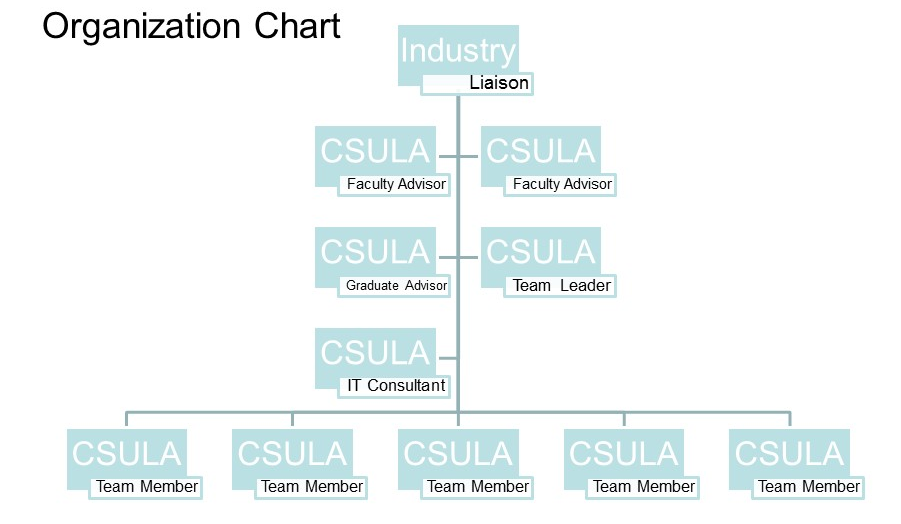 CourseStudentDeadlinesFaculty Advisor EvaluationKnaur / HurleyCS4961Writing Assignment (Individual)Writing assignment(1st draft)Writing assignment (Revised)Projects page (Group)DescriptionRequirements DocumentPreliminary Design DocumentRubric Assignments (Individual)Team Work (for your group)Oral Presentation (Individual)Oct. 15 Nov. 22 Dec 1Dec. 8Dec. 8Dec. 8Dec. 1FeedbackEvaluate RequirementsRubric evaluationFeedback, gradeRubric evaluation, gradeRubric evaluationRubric evaluationFeedback, rubric evaluationCS4962Projects page (Group)    Description/Abstract (10-15 lines)    Updated Requirements Document              p  Updated Design Document                        Poster    Project Report         Presentation slides     Code ZipfileWriting Assignments (individual)Writing assignment(1st draft)Writing assignment (Revised)Rubric Assignment: Team Work (Group)Oral Presentation RehearsalOral Presentation at Senior Design ExpoApril 10April 14April 14                                                 April 20May 4May 4 May 4 March 10April 21April 14April 17-25 (TBA)May 4Rubric evaluation (l)Rubric evaluation (T) (students & advisor)Rubric evaluation (D)Rubric evaluation (W/L)Rubric evaluation (O)